Starptautiskais pedagogu forums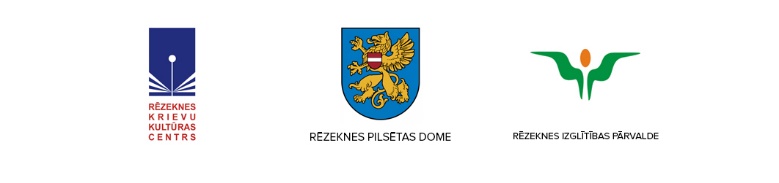 „Kompetenču pieeja izglītībā kā katra skolēna veiksmīgas nākotnes nosacījums”2019.gada 13.martsRēzeknes 3.vidusskola, 18 novembra 33, RēzekneLAIKSLAIKSNORISENORISENORISE9.30 – 10.109.30 – 10.10Dalībnieku reģistrācija, rīta kafija  un pulcēšanās skolas aktu zālēDalībnieku reģistrācija, rīta kafija  un pulcēšanās skolas aktu zālēDalībnieku reģistrācija, rīta kafija  un pulcēšanās skolas aktu zālē10.10 – 10.2010.10 – 10.20Otrās dienas atklāšanaNataļja Usačova, Rēzeknes pilsētas krievu centra priekšsēdētāja, Rēzeknes 3.vidusskolas krievu valodas un literatūras skolotāja Kristīne Ustinova, Rēzeknes 3.vidusskolas direktoreOtrās dienas atklāšanaNataļja Usačova, Rēzeknes pilsētas krievu centra priekšsēdētāja, Rēzeknes 3.vidusskolas krievu valodas un literatūras skolotāja Kristīne Ustinova, Rēzeknes 3.vidusskolas direktoreOtrās dienas atklāšanaNataļja Usačova, Rēzeknes pilsētas krievu centra priekšsēdētāja, Rēzeknes 3.vidusskolas krievu valodas un literatūras skolotāja Kristīne Ustinova, Rēzeknes 3.vidusskolas direktore10.30 – 12.0010.30 – 12.00Darbnīcas.  Katrs foruma dalībnieks aicināts piedalīties 2 darbnīcās!Darbnīcas.  Katrs foruma dalībnieks aicināts piedalīties 2 darbnīcās!Darbnīcas.  Katrs foruma dalībnieks aicināts piedalīties 2 darbnīcās!Darbnīcu 1.sesija. Vada pedagogi no ārvalstīm no plkst. 10.30 līdz 11.10Darbnīcu 1.sesija. Vada pedagogi no ārvalstīm no plkst. 10.30 līdz 11.10Darbnīcu 1.sesija. Vada pedagogi no ārvalstīm no plkst. 10.30 līdz 11.10Darbnīcu 1.sesija. Vada pedagogi no ārvalstīm no plkst. 10.30 līdz 11.10Darbnīcu 1.sesija. Vada pedagogi no ārvalstīm no plkst. 10.30 līdz 11.10№PedagogsTēma un īss aprakstsTēma un īss aprakstsTelpa1.Valentīna Mamzeļeva,Visaginas ģimnāzijas “Atgimimo” krievu valodas un literatūras skolotāja-metodiķe, Visaginas, Lietuva.„Uz mācību stundu – ar prieku!” Tiks prezentētas konkrētas metodes un paņēmieni no darba pieredzes, kas stimulē interesi par pētāmo materiālu, ļauj atraisīt katra studenta radošo potenciālu, iesaistīt viņu mācību stundas darbā, patstāvīgā meklēšanā, kas attīsta praktiskās zināšanas un iemaņas, kas nepieciešamas arī ārpusskolas aktivitātēm.„Uz mācību stundu – ar prieku!” Tiks prezentētas konkrētas metodes un paņēmieni no darba pieredzes, kas stimulē interesi par pētāmo materiālu, ļauj atraisīt katra studenta radošo potenciālu, iesaistīt viņu mācību stundas darbā, patstāvīgā meklēšanā, kas attīsta praktiskās zināšanas un iemaņas, kas nepieciešamas arī ārpusskolas aktivitātēm.2.Tamāra Veļugina,Vitebskas pilsētas 1. ģimnāzijas skolotāja, mācību priekšmets “Māksla. Valsts un pasaules kultūra”, Baltkrievija, Vitebska.„Dialoga komunikācijas un spēļu tehnikas metodika”.Prezentācija ir veltīta izzinošo un radošo kompetenču veidošanai kursa „Māksla. Iekšzemes un pasaules kultūra” pasniegšanā.„Dialoga komunikācijas un spēļu tehnikas metodika”.Prezentācija ir veltīta izzinošo un radošo kompetenču veidošanai kursa „Māksla. Iekšzemes un pasaules kultūra” pasniegšanā.3.Jeļena Mednik,Pedagoģijas zinātņu kandidāte, Novgorodas universitātes docente, Ģimnāzijas Nr. 4 direktora vietniece zinātniski-metodiskajā darbā."Pa jūrām, pa viļņiem ..." (meklējot mūsdienu skolotāja tēlu)Meistarklases laikā klausītāji kļūs par interaktīvās pedagoģiskās padomes par mūsdienu skolotāja tēla veidošanu dalībniekiem; sāks veidot savu tēlu no nulles, piedalīsies attēlu veidotāju cīņā, izmēģinās sevi dažādās lomās un apmeklēs kino zāli."Pa jūrām, pa viļņiem ..." (meklējot mūsdienu skolotāja tēlu)Meistarklases laikā klausītāji kļūs par interaktīvās pedagoģiskās padomes par mūsdienu skolotāja tēla veidošanu dalībniekiem; sāks veidot savu tēlu no nulles, piedalīsies attēlu veidotāju cīņā, izmēģinās sevi dažādās lomās un apmeklēs kino zāli.4.Svetlana Skorobogatova, Ahmessas ģimnāzijas direktore, Kohtla-Jarve, Igaunija.“No uzņēmīga skolotāja līdz uzņēmīgam skolēnam”Skolotāja pieredze, kas ļauj skolēniem attīstīt uzņēmību.“No uzņēmīga skolotāja līdz uzņēmīgam skolēnam”Skolotāja pieredze, kas ļauj skolēniem attīstīt uzņēmību.5.Jeļena Pudenkova,Valsts vispārējās izglītības iestādes “Pleskavas apgabala izglītības darbinieku kvalifikācijas celšanas institūts” Izglītības tehnoloģiju inovāciju centra fizikas metodiķe, Pleskavas apgabals, Krievija.„Sistēmas darbības pieejas ieviešana fizikas mācīšanā pārejas laikā                                               uz jauniem standartiem”„Sistēmas darbības pieejas ieviešana fizikas mācīšanā pārejas laikā                                               uz jauniem standartiem”6.Nataļja Baskaļ,Ekonomikas un uzņēmējdarbības pamatu licejas Nr. 10 direktora vietniece, sākumskolas skolotāja.“Skolēna iekļaušana aktīvā izzinošā darbībā”Izzinošu aktivitāti un bērnu patstāvību iespējams veidot ar mūsdienīgu mācību līdzekļu palīdzību. Pedagogs iepazīstinās ar vienu no tādiem līdzekļiem, kurš palīdz efektīvi nostiprināt un atkārtot jauno informāciju.“Skolēna iekļaušana aktīvā izzinošā darbībā”Izzinošu aktivitāti un bērnu patstāvību iespējams veidot ar mūsdienīgu mācību līdzekļu palīdzību. Pedagogs iepazīstinās ar vienu no tādiem līdzekļiem, kurš palīdz efektīvi nostiprināt un atkārtot jauno informāciju.7.Tatjana Solomenceva, Dmitrovas vispārizglītojošā skola Nr.1, krievu valodas un literatūras skolotāja, Dmitrova, Krievija.„Komunikatīvās un vērtību-semantiskās kompetences literatūras stundās”.Skolēni apgūs komunikācijas prasmes dažādās dzīves runas situācijās un apgūs spēju reāli sazināties saskaņā ar saviem mērķiem. Savukārt vērtību-semantiskās kompetences palīdzēs attīstīt spēju izvēlēties savu darbību mērķa un semantiskās nostādnes.„Komunikatīvās un vērtību-semantiskās kompetences literatūras stundās”.Skolēni apgūs komunikācijas prasmes dažādās dzīves runas situācijās un apgūs spēju reāli sazināties saskaņā ar saviem mērķiem. Savukārt vērtību-semantiskās kompetences palīdzēs attīstīt spēju izvēlēties savu darbību mērķa un semantiskās nostādnes.Darbnīcu 2.sesija. Vada Latvijas pedagogi no plkst. 11.20 līdz 12.00 Darbnīcu 2.sesija. Vada Latvijas pedagogi no plkst. 11.20 līdz 12.00 Darbnīcu 2.sesija. Vada Latvijas pedagogi no plkst. 11.20 līdz 12.00 Darbnīcu 2.sesija. Vada Latvijas pedagogi no plkst. 11.20 līdz 12.00 Darbnīcu 2.sesija. Vada Latvijas pedagogi no plkst. 11.20 līdz 12.00 №PedagogsPedagogsTēma un īss aprakstsTelpa1.Svetlana Jemeļjanova, Rēzeknes 3. vidusskolas sākumskolas skolotāja.Svetlana Jemeļjanova, Rēzeknes 3. vidusskolas sākumskolas skolotāja.„Projektu metodes mācību stundā un ārpusklases darbībā sākumskolas skolēniem”.No skolotāja darba pieredzes par projekta nozīmi skolotājam un skolēnam, par projektu tēmām un tipiem, darba etapiem un veiksmes kritērijiem.2.Svetlana Meiere, Rēzeknes 2. vidusskolas direktora vietniece, matemātikas un fizikas skolotāja.Svetlana Meiere, Rēzeknes 2. vidusskolas direktora vietniece, matemātikas un fizikas skolotāja.„Kā kvalitatīvi veidot atgriezenisko saiti, pamatojoties uz sasniedzamo rezultātu”.Iepazīstināšana ar izstrādāto skolēna pašnovērtējuma veidlapu, kā tā darbojas un ko dod skolēnam un skolotājam.Skolotāja personīgās pārdomas par mājasdarbu lomu.3.Tatjana Stavska, Rēzeknes 3. vidusskolas krievu valodas un literatūras skolotāja.Tatjana Stavska, Rēzeknes 3. vidusskolas krievu valodas un literatūras skolotāja.„Efektīvie darba paņēmieni strādājot ar skolēniem krievu valodas un literatūras stundās”.Šī tēma ir pieredze, kas balstās uz dažādu efektīvu darba formu izmantošanu, kuras veicina kvalitatīvu mācību procesu.Piedāvātās darba metodes var izmantot gan humanitārā cikla stundās, gan ārpusklases aktivitātēs.4.Jeļena Gricika,  Rēzeknes 3. vidusskolas matemātikas un informātikas skolotāja.Jeļena Gricika,  Rēzeknes 3. vidusskolas matemātikas un informātikas skolotāja.„Praktiskais darbs kā veids, kā integrēt dažādās akadēmiskās tēmās iegūtās kompetences”.Uz mācību stundas “Dažādas mērīšanas metodes un lodes apjoma aprēķināšana” piemēra tiks parādīts, kā izmantot zināšanas, kas iegūtas matemātikas, fizikas un datorzinātņu stundās. Kā nodrošināt skolēnu ar dažādu sagatavotības un spēju līmeni aktīvu darbību.5.Irina Matule,Rēzeknes 6. vidusskolas ķīmijas skolotāja.Irina Matule,Rēzeknes 6. vidusskolas ķīmijas skolotāja.„Starpdisciplināru savienojumu izmantošana skolēnu pētniecības prasmju un radošo spēju attīstībai”.Ar ikdienas dzīvi saistīti uzdevumi, kuri māca atrast tekstā un formulēt pētījuma problēmu vai jautājumu, hipotēzi, plānot praktisko darbu; praktiskā un radošā darba piemēri, kuru izpildīšanai ir nepieciešamas zināšanas un prasmes vairākos mācību priekšmetos; problēmas situācijas radīšana klasē, lai palielinātu interesi par mācīšanos.6.Larisa Kravčenko, Rēzeknes 6. vidusskolas kulturoloģijas un mūzikas skolotājaLarisa Kravčenko, Rēzeknes 6. vidusskolas kulturoloģijas un mūzikas skolotāja„Starp klasicismu un romantismu”.Mākslas stilu evolūcijas izpētes problēmas kulturoloģijā un mūzikā. Piedāvātā metode dod skolēniem sistēmu izprast mākslas mākslinieciskos stilus.7.Nataļja Koviļina,Daugavpils krievu vidusskolas-liceja krievu valodas un literatūras skolotāja.Nataļja Koviļina,Daugavpils krievu vidusskolas-liceja krievu valodas un literatūras skolotāja.„Skolēna domāšanas prasmju vērtēšanas rīki”.Meistarklases dalībnieki iepazīsies ar skolēna domāšanas spēju veidošanās līmeņa novērtēšanas instrumentiem, kurus izstrādā Latvijas pedagogi starptautiskā Erasmus + KA2 projekta “Assessment Companion For Thinking Skills” (ACTS) ietvaros. Meistardarbnīcā varēs pielietot dažus instrumentus, izmantojot skolēnu darba materiālus.LAIKSLAIKSLAIKSNORISENORISE12.00 – 12.3012.00 – 12.3012.00 – 12.30Paneļdiskusija ar visu foruma dalības valstu ekspertu  piedališānosPaneļdiskusija ar visu foruma dalības valstu ekspertu  piedališānos12.30 – 13.0012.30 – 13.0012.30 – 13.00Noslēgums Noslēgums 